SBA MEMBERSHIP RENEWAL FORMNAME:__________________________________________ PHONE:___________________________ADDRESS:____________________________________________________ TOWN:___________________________PROVINCE:________ POSTAL CODE:________________EMAIL:__________________________________ NEW:_______ RENEWAL:_______Circle Applicable Membership Option Below:List Family Members and Date of Birth for any children: ____________________________________________________________________________________________________________________________________________________________________________________________________RETURN TO:Kyle Wagner 29 Whisper River LaneWhisper River Estates, SK S7P 0E5Your membership helps strengthen our voice when promoting bowhunting opportunities at the Wildlife Advisory Committee and with government officials. Thank you for your support!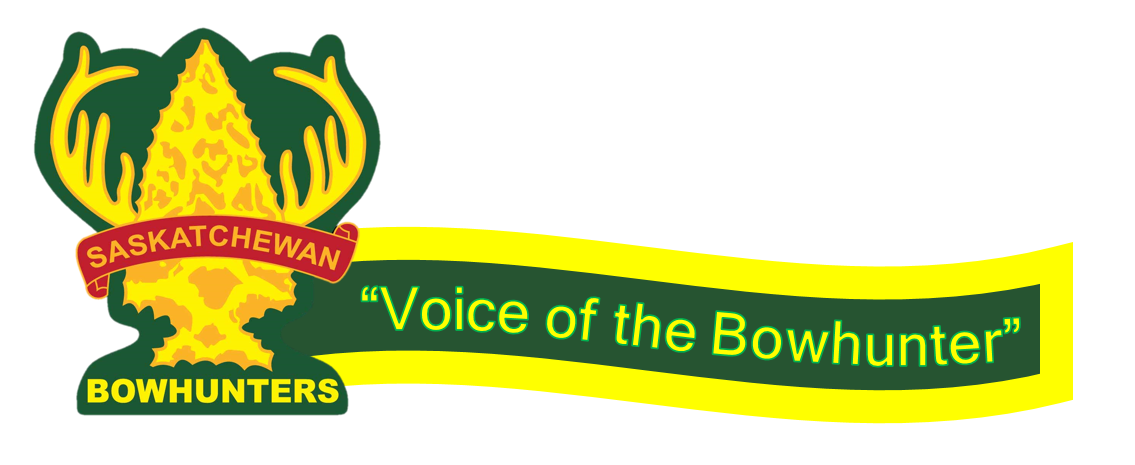 Renew Online at www.saskbowhunters.caJunior (under 18)IndividualCouple (2 Adults)Family  (Up to 2 Adults, Children under 18)Lifetime1 Year$15$40.00$50.00$60.00$500.003 Years$45$100.00$120.00$160.00$500.005 Years$75$160.00$180.00$260.00$500.00